فهرسالجزء الأول:	2تقديم الوزارة أو المؤسسة	21.	تقديم موجز لاستراتيجية الوزارة أو المؤسسة	22.	تقديم الاعتمادات المتوقعة برسم السنة N	23.	ملخص الاعتمادات المتوقعة  برسم السنة N حسب البرامج	34.	تقديم الاعتمادات حسب المشاريع أو العمليات	55.	تقديم الاعتمادات حسب الجهات	66.	البرمجة ميزانياتية لثلاث سنوات	77.	البرمجة الميزانياتية لثلاث سنوات للمؤسسات العمومية	9الجزء الثاني:	10تقديم برامج الوزارة أو المؤسسة	10البرنامج x	101.	ملخص استراتيجية البرنامج وغاياتها العامة	102.	مسؤول البرنامج	113.	المتدخلين في القيادة	114.	أهداف و مؤشرات قياس أداء البرنامج	11الجزء الثالث: محددات النفقات	161.	محددات نفقات الموظفين و الأعوان	162.	محددات نفقات فصول المعدات والنفقات المختلفة والاستثمار حسب البرنامج و المشروع أو العملية	18ملحق: البطاقة التفصيلية للمؤشر	21الجزء الأول: تقديم الوزارة أو المؤسسةتقديم موجز لاستراتيجية الوزارة أو المؤسسة…………………………………………………………………………………………………………………………………………………………………………………………………………………………………………………………………………………………………………………………………………………………………………………………………………………………………………………………………………………………………………………………………………………………………….............................………………………………………………………………………………………………………………………………………………..………………………………………………………………………………………………………………………………………………..تقديم الاعتمادات المتوقعة برسم السنة Nجدول 1: ملخص اعتمادات الميزانية العامة المتوقعة حسب الفصولاسم م تعليق: ..............................................................................................................................................………………………………………………………………………………………......................صالح الدولجدول 2: ملخص اعتمادات الميزانية العامة ومرافق الدولة المسيرة بصورة مستقلة و الحسابات المرصدة لأمور خصوصية المتوقعة حسب الفصول*(6) = (1) + (2) – (3) + (4) – (5)* إدراج أسماء مرافق الدولة المسيرة بصورة مستقلة و الحسابات المرصدة لأمور خصوصية............................................................................................................................................................................................................................................................................................................................................................................................................................................................................................................................................................................................................................تعليق: ..............................................................................................................................................………………………………………………………………………………………......................ملخص الاعتمادات المتوقعة  برسم السنة N حسب البرامججدول 3: ملخص اعتمادات الميزانية العامة المتوقعة حسب البرامجتعليق: ..............................................................................................................................................………………………………………………………………………………………......................جدول 4: ملخص الاعتمادات المتوقعة حسب البرامج و المكونات الميزانياتية*(6) = (1) + (2) – (3) + (4) – (5)تعليق: ..............................................................................................................................................………………………………………………………………………………………......................تقديم الاعتمادات حسب المشاريع أو العمليات جدول 5: ملخص اعتمادات الميزانية العامة المتوقعة حسب المشروع أو العملية المتعلقة بالبرنامج Xتعليق: ..............................................................................................................................................………………………………………………………………………………………......................جدول 6: ملخص اعتمادات مرافق الدولة المسيرة بصورة مستقلة المتوقعة حسب المشروع أو العملية المتعلقة بالبرنامج Xتعليق: ..............................................................................................................................................………………………………………………………………………………………......................جدول 7: ملخص اعتمادات الحسابات المرصدة لأمور خصوصية المتوقعة حسب المشروع أو العملية المتعلقة بالبرنامج Xتعليق: ..............................................................................................................................................………………………………………………………………………………………......................تقديم الاعتمادات حسب الجهاتجدول 8: ملخص الاعتمادات المتوقعة للوزارة حسب الجهات تعليق: ..............................................................................................................................................………………………………………………………………………………………......................البرمجة ميزانياتية لثلاث سنوات    جدول 9: البرمجة الميزانياتية لثلاث سنوات (N, N+1, N+2) لاعتمادات الميزانية العامة حسب طبيعة النفقة    *يتعلق المر بالإسقاطات المنبثقة عن البرمجة الميزانياتية لثلاث سنوات السابقة (1+ N،N ،1- N)تعليق: ..............................................................................................................................................………………………………………………………………………………………...................... جدول 10: البرمجة الميزانياتية لثلاث سنوات (N, N+1, N+2) لاعتمادات مرافق الدولة المسيرة بصورة مستقلة والحسابات المرصدة لأمور خصوصية *يتعلق المر بالإسقاطات المنبثقة عن البرمجة الميزانياتية لثلاث سنوات السابقة (1+ N،N ،1- N)  تعليق: ..............................................................................................................................................………………………………………………………………………………………......................جدول 11: البرمجة الميزانياتية لثلاث سنوات (N, N+1, N+2) حسب البرامج *يتعلق المر بالإسقاطات المنبثقة عن البرمجة الميزانياتية لثلاث سنوات السابقة (1+ N،N ،1- N)  تعليق: ..............................................................................................................................................………………………………………………………………………………………...................................................................................................................جدول 12: البرمجة الميزانياتية لثلاث سنوات (N, N+1, N+2) حسب المشروع أو العملية  تعليق: ..............................................................................................................................................………………………………………………………………………………………...................................................................................................................البرمجة الميزانياتية لثلاث سنوات للمؤسسات العموميةجدول 13: البرمجة الميزانياتية لثلاث سنوات (N, N+1, N+2) للمؤسسات العمومية *يتعلق المر بالإسقاطات المنبثقة عن البرمجة الميزانياتية لثلاث سنوات السابقة (1+ N،N ،1- N)  تعليق: ..............................................................................................................................................………………………………………………………………………………………......................الجزء الثاني: تقديم برامج الوزارة أو المؤسسةملخص استراتيجية البرنامج وغاياتها العامة                                                             ……………………………………………………………………………………………………………………………………………………………………………………………………مسؤول البرنامج ………………………………………………………………………………………………………………………………………………………………………………………………المتدخلين في القيادة ……………………………………………………………………………………………………............…………………………………………………………………………………….... أهداف و مؤشرات قياس أداء البرنامجالمؤشر x.1.1 :……………………………………………………………………………………………………………………………………………………………………………………………………..توضيحات منهجية:……………………………………………………………………………………………………………………………………………………………………………………………………................مصادر المعطيات:……………………………………………………………………………………………………………………………………………………………………………………………………...............حدود و نقاط ضعف المؤشر:……………………………………………………………………………………………………………………………………………………………………………………………………...............تعليق: ……………………………………………………………………………………………………………………………………………………………………………………………………...............المؤشر x.1. ج:……………………………………………………………………………………………………………………………………………………………………………………………………توضيحات منهجية:………………………………………………………………………………………………………………………………………………………………………………………………مصادر المعطيات:……………………………………………………………………………………………………………………………………………………………………………………………………حدود و نقاط ضعف المؤشر:……………………………………………………………………………………………………………………………………………………………………………………………………تعليق:……………………………………………………………………………………………………………………………………………………………………………………………………المؤشرx. 1.2 : ……………………………………………………………………………………………………………………………………………………………………………………………………توضيحات منهجية:……………………………………………………………………………………………………………………………………………………………………………………………………مصادر المعطيات:……………………………………………………………………………………………………………………………………………………………………………………………………حدود و نقاط ضعف المؤشر:…………………………………………………………………………………………………………………………………………………………………………………………………… تعليق:……………………………………………………………………………………………………………………………………………………………………………………………………المؤشر×..2. ج:…………………………………………………………………………………………………………………………………………………………………………………………………… توضيحات منهجية:……………………………………………………………………………………………………………………………………………………………………………………………………مصادر المعطيات:……………………………………………………………………………………………………………………………………………………………………………………………………حدود و نقاط ضعف المؤشر:……………………………………………………………………………………………………………………………………………………………………………………………………تعليق: ……………………………………………………………………………………………………………………………………………………………………………………………………الجزء الثالث: محددات النفقاتمحددات نفقات الموظفين و الأعوانبنية أعداد الموظفين للسنة الجارية   (N-1)جدول 14: التوزيع حسب الدرجات/الرتب تعليق: ……………………………………………………………………………………………………………………………………………………………………………………………………جدول 15: التوزيع حسب المصالح تعليق: ……………………………………………………………………………………………………………………………………………………………………………………………………جدول 16: التوزيع حسب الجهاتتعليق: ……………………………………………………………………………………………………………………………………………………………………………………………………توزيع نفقات الموظفين و الأعوانجدول 17: توقع نفقات الموظفين للسنة N (مشروع قانون المالية)تعليق :  شرح مختلف الاسطر (مثال : متوسط الأجرة، التدابير العامة ، تطور عدد الـمناصب الـمالية: انخفاض، استقرار، ارتفاع ...........)................................................................................................................................................................................................................................................................................................................................................................................................................................................................................................................................................................محددات نفقات فصول المعدات والنفقات المختلفة والاستثمار حسب البرنامج و المشروع أو العملية جدول 18: شرح الإعانة المدفوعة للمؤسسة العمومية …………………………………………………………………………………………………………………………………………………………………………………………………………………………………………………………………………………………………………………………………………………………………………………………………………………………………………………………………………………………………………………………………………………………………………………………………………………………………………………………………………………………………………………………………………………………………………………………………………………………………………………………………………………………………………………………………………………………………………………………………………………………………………………………………………………………………………………………………………………………………………………………………………………………………………………………………………………………………………………………………………………………………………………………………………………………………………………………………………………………………………………………………………………………………………………………………………………………………………………………………..........................................................................................لضمان موثوقية و دقة و مقروئية المؤشر، يجب التوفر على بطاقة تفصيلية لكل مؤشر.بادئ الأمر، تقوم الوزارة بتعريف استراتيجيتها قبل الشروع في تحديد البرامج وصياغة الأولويات و الأهداف المتوخى بلوغها. وتبرز هذه الاستراتيجية التوجهات الأساسية والبرامج والأهداف اللازمة لتفعيلها في غضون السنوات القادمة.وفي هذا الاطار، يتوجب إدراج لمحة عامة عن الأحداث البارزة التي عرفها القطاع وتحليل مقتضب للوضع الراهن والمحيط الذي تشتغل في إطاره الوزارة أو المؤسسة، مع الأخذ بعين الاعتبار الاكراهات الواجب التصدي لها والتحديات اللازم رفعها، وكذا تفسير الأولويات و استعراض الإصلاحات المتبناة.لهذا الغرض، يجب أن تكون الاستراتيجية:منسجمة مع التوجهات الحكومية فيما يخص السياسة العامة ومع خصوصيات القطاع؛متوافقة مع الموارد المالية المعبئة للحصول على توقعات استراتيجية واقعية وقابلة للتحقيق؛ينبغي أن يكون هذا الجزء مختصرا، واضحا ومفهوما من طرف الفاعلين المعنيين والعموم.الفصلالميزانية العامة (قانون المالية للسنة   N-1) الميزانية العامة (مشروع قانون المالية للسنة   N) %الفصلالميزانية العامة (قانون المالية للسنة   N-1) الميزانية العامة (مشروع قانون المالية للسنة   N) مشروع قانون المالية لسنة N/ قانون المالية للسنة   N-1الموظفونالمعدات والنفقات المختلفةالاستثمارالمجموعالفصلالميزانية العامةمرافق الدولة المسيرة بصورة مستقلةمرافق الدولة المسيرة بصورة مستقلةالحسابات المرصدة لأمور خصوصيةالحسابات المرصدة لأمور خصوصيةمجموع مشروع قانون المالية للسنة   N  (6)*الفصلمشروع قانون المالية للسنة   N (1)مشروع قانون المالية للسنة   N (2)تحويلات أو دفوعات (3)مشروع قانون المالية للسنة   N (4)تحويلات أو دفوعات  (5)مجموع مشروع قانون المالية للسنة   N  (6)*الفصلمشروع قانون المالية للسنة   N (1)مشروع قانون المالية للسنة   N (2)تحويلات أو دفوعات (3)مشروع قانون المالية للسنة   N (4)تحويلات أو دفوعات  (5)الموظفونالمعدات والنفقات المختلفةالاستثمار المجموعيتعلق الأمر بإدراج  أسماء مرافق الدولة المسيرة بصورة مستقلة و الحسابات المرصدة لأمور خصوصية مع تبيان مهامها الرئيسية. وتقدم مرافق الدولة المسيرة بصورة مستقلة حسب مجال تدخل الدولة.%مشروع قانون المالية للسنة  N / قانون المالية للسنة  N-1الميزانية العامة ( مشروع  قانون المالية للسنة  N)الميزانية العامة ( مشروع  قانون المالية للسنة  N)الميزانية العامة ( مشروع  قانون المالية للسنة  N)الميزانية العامة (قانون المالية لسنة    N-1)البرامج%مشروع قانون المالية للسنة  N / قانون المالية للسنة  N-1فصل الاستثمارفصل المعدات والنفقات المختلفةفصل الموظفين الميزانية العامة (قانون المالية لسنة    N-1)البرامج%مشروع قانون المالية للسنة  N / قانون المالية للسنة  N-1فصل الاستثمارفصل المعدات والنفقات المختلفةفصل الموظفين الميزانية العامة (قانون المالية لسنة    N-1)البرامجبرنامج السياسة العمومية 1برنامج السياسة العمومية 2برنامج المساندة والمصالح المتعددة الوظائفالمجموعالبرامجالميزانية العامةمرافق الدولة المسيرة بصورة مستقلةمرافق الدولة المسيرة بصورة مستقلةالحسابات المرصدة لأمور خصوصيةالحسابات المرصدة لأمور خصوصيةمجموع مشروع قانون المالية للسنة   N(6)*البرامجمشروع  قانون المالية للسنة  Nمشروع  قانون المالية للسنة  Nتحويلات أو دفوعات (3)مشروع  قانون المالية للسنة  Nتحويلات أو دفوعاتمجموع مشروع قانون المالية للسنة   N(6)*البرامج(1)(2)تحويلات أو دفوعات (3)(4)(5)برنامج السياسة العمومية 1برنامج السياسة العمومية 2برنامج المساندة والمصالح المتعددة الوظائفالمجموعيعرف البرنامج على أنه "مجموعة متناسقة من المشاريع أو العمليات التابعة لنفس القطاع الوزاري أو المؤسسة تقرن به أهداف محددة وفق غايات ذات منفعة عامة، وكذا مؤشرات مرقمة لقياس النتائج المحصل عليها والتي ستخضع للتقييم قصد التحقق من شروط الفعالية والنجاعة والجودة المرتبطة بالإنجازات". إن المنطق الجديد المنبثق عن القانون التنظيمي لقانون المالية، قد بدل مفهوم ميزانية الوسائل بميزانية البرامج ليخضع المدبرين بذلك إلى الالتزام بالنتائج. يحدد البرنامج إطار تنفيذ السياسات العمومية التي يتكلف بها القطاع الوزاري أو المؤسسة. يمكن هذا التقديم حسب وجهة و غاية النفقة من معرفة السياسة العمومية التي خصصت لها الاعتمادات. يراعى أثناء وضع البرنامج المبادئ التالية:يجب أن تكون بنية البرنامج متجانسة مع سياسات الوزارة و تعكس اختصاصاتها؛ينبغي ضمان استقرار البرنامج حتى في حالة إعادة تشكيل الحكومة؛يجب أن تشمل البرامج المحددة جميع أنشطة الوزارة؛ينبغي أن يوافق الهيكل الإداري للوزارة وأن يمكن من تحديد سلسلة المسؤوليات.يمكن تحديد نوعين من البرامج على مستوى كل وزارة:برامج السياسات العمومية؛برامج المساندة والمصالح المتعددة الوظائف.وتجدر الإشارة الى أن:•	وظائف المساندة تغطي، في معظم الحالات، خدمات غير قابلة للتقسيم. والتي تتعلق بالوظائف الاستراتيجية (وظائف إعداد السياسات، التقنين، الدراسات، المراقبة، إلخ) و وظائف تدبير الوسائل (تدبير الموارد البشرية، التدبير العقاري، التدبير المعلوماتي، اللوجستيك، التكوين، التواصل، ...).• المصالح المتعددة الوظائف تعكس عدم قابلية تقسيم بعض الموارد بما فيها الموارد البشرية بين البرامج. و تتعلق بالوظائف التي تقوم بتنفيذ عدة سياسات عمومية مرتبطة ببرامج سياسات عمومية منفصلة.يجب على كل قطاع وزاري أو مؤسسة أن يتوفر على برنامج واحد للمساندة و المصالح المتعددة الوظائف.أثناء وضع البرنامج وجب العمل على:حصر مجاله: بحيث يشمل الوسائل الضرورية لتحقيق سياسة ما؛تحديد حكامته: تحديد المسؤول عن البرنامج الذي يجب أن يتوفر على سلطة تشمل مجال تدخل البرنامج.و يمكن أن تتأتى اعتمادات البرنامج من مكون ميزانياتي واحد، أو مكونين أو ثلاث مكونات ميزانياتية (الميزانية العامة، مرافق الدولة المسيرة بصورة مستقلة والحسابات المرصدة لأمور خصوصية) .المشروع أو العملية عبارة عن "مجموعة محددة من الأنشطة والعمليات التي يتم إنجازها بغية تلبية مجموعة من الاحتياجات المسطرة".المشروع أو العملية هو مكون البرنامج الذي  يعطي تفصيلا أدق عن وجهة النفقة، ويمكن أن يستهدف عموم المستخدمين أو المستفيدين من خدمة أضيق نطاقا من خدمة البرنامج أو حالة خاصة  لتدخل الإدارة أقل من مثيلته.بعض المبادئ التي وجب العمل بها أثناء وضع المشاريع أو العمليات:ينبغي أن تصمم المشاريع أو العمليات بطريقة نسبيا دائمة كالبرامج و لكن بدرجة أقل؛ينبغي أن يبقى عدد المشاريع أو العمليات محدودا لتفادي التشتيت المفرط لتبويبات الميزانية.المجموعالميزانية العامةالميزانية العامةالمجموعفصل الاستثمارفصل المعدات والنفقات المختلفةالمشروع أو العملية X.1المشروع أو العملية X.2...............المشروع أو العملية X.6المجموعمرافق الدولة المسيرة بصورة مستقلةمرافق الدولة المسيرة بصورة مستقلةالمجموعفصل الاستثمارفصل المعدات والنفقات المختلفةالمشروع أو العملية X.1المشروع أو العملية X.2...............المشروع أو العملية X.6الحسابات المرصدة لأمور خصوصيةالمشروع أو العملية×.1المشروع أو العملية ×.2...............المشروع أو العملية ×.6المجموعالميزانية العامةالميزانية العامةالجهاتالمجموعفصل الاستثمارفصل المعدات والنفقات المختلفةالجهاتالجهة 00الجهة 01..........الجهة12المجموعتقدم  الاعتمادات المتوقعة حسب الجهات. و في حالة تفويضها خلال السنة المالية نظرا لاعتبارات تدبيرية، يتوجب تحديد، على مستوى التعليق أعلاه، أن توزيعها الجهوي يعد إخباريا.البرمجة الميزانياتية لثلاث سنوات: يجب تقديم توزيع اعتمادات الوزارة، على المدى المتوسط (N, N+1, N+2)، حسب طبيعة النفقات (الجدول9 و10) و حسب البرامج (الجدول 11) و حسب المشروع أو العملية  (الجدول 12)   , أما بالنسبة لاعتمادات الاستثمار، فهذه البرمجة تخص اعتمادات الأداء فقط.فيما يخص القطاعات الوزارية التي قامت بإعداد البرمجة الميزانياتية لثلاث سنوات (1+ N،N ،1- N)،  تستحسن الإشارة  هنا إلى  الإسقاطات الأولية مع شرح، إن اقتضى الحال، التغيرات التي عرفتها. الإسقاطات 2+ Nالإسقاطات N+1مشروع  قانون المالية للسنةNالإسقاطات الأولية*Nقانون المالية للسنة 1- Nنفقات الموظفيننفقات المعدات والنفقات المختلفةنفقات الاستثمارالمجموعالإسقاطات 2+ Nالإسقاطات N+1مشروع  قانون المالية للسنةNالإسقاطات الأولية*Nقانون المالية للسنة 1- Nمرافق الدولة المسيرة بصورة مستقلةالحسابات المرصدة لأمور خصوصيةالفئات الأخرى للحسابات الخصوصية للخزينةالإسقاطات2+ NالإسقاطاتN+1مشروع  قانون المالية للسنةNالإسقاطات الأولية*Nقانون المالية للسنة1- Nالبرنامج 1الميزانية العامة مرافق  الدولة المسيرة بصورة مستقلة الحسابات المرصدة لأمور خصوصية3البرنامج 2الميزانية العامة مرافق الدولة المسيرة بصورة مستقلة3 الحسابات المرصدة لأمور خصوصية 3البرنامج 3الميزانية العامة  مرافق الدولة المسيرة بصورة مستقلة 3 الحسابات المرصدة لأمور خصوصية 3المجموعالإسقاطات2+ NالإسقاطاتN+1مشروع  قانون المالية للسنةNالإسقاطات الأولية*Nقانون المالية للسنة1- Nالبرنامج 1المشروع أو العملية.1. 1 المشروع أو العملية . 1. 2............المشروع أو العملية 1. 6  البرنامج 2المشروع أو العملية.2. 1المشروع أو العملية.2. 2............المشروع أو العملية.2. 6البرنامج 3المشروع أو العملية.3. 1المشروع أو العملية . 3. 2............المشروع أو العملية . 6.3 المجموعقانون المالية لسنةالإسقاطات الأوليةمشروع  قانون المالية للسنةالإسقاطاتالإسقاطاتN-1NNN+1N+2مجال 1المداخيل الإجماليةنفقات التسيير أو الاستغلالنفقات الموظفيننفقات التسيير أو الاستغلال الأخرىنفقات الاستثمار أو التجهيزمجال 2المداخيل الإجماليةنفقات التسيير أو الاستغلالنفقات الموظفيننفقات التسيير أو الاستغلال الأخرىنفقات الاستثمار أو التجهيزمجال...تتعلق  البرمجة الميزانياتية لثلاث سنوات للمؤسسات العمومية بكافة نفقاتها و مواردها بغض النظر عن مصدرها (ذاتية أو دفوعات الدولة). وتقدم هذه المؤسسات العمومية حسب مجال تدخل الدولة. يجب أن يكون عدد البرامج مدروسا ومعقولا من أجل تفادي تشتيت التدبير الميزانياتي.ينبغي أن يكون اسم البرنامج مختصرا ومعبرا وذا معنى وممثلا لجل محتواه.بالإضافة إلى ذلك ،يجب أن يكون عدد الأهداف والمؤشرات محدودا لتسهيل مقروئيتها.تجدر الإشارة إلى أنه لا توجد قواعد ذهبية بهذا الشأن، إلا أنه يمكن القول بأن مشروع نجاعة الأداء يجب أن يتوفر في المتوسط على:من 1 إلى6 برامج لكل قطاع وزاري؛من 2 إلى6 مشاريع أو عمليات لكل برنامج.من 1 إلى 3 أهداف الأداء لكل برنامج؛ من 1 إلى3 مؤشرات الأداء بالنسبة لكل هدف؛من 2 إلى3 مؤشرات الأداء الفرعية  بالنسبة لكل مؤشرمن أجل احترام المنهجية المعتمدة للحصول على نجاعة الأداء فيما يتعلق بالتعريف باستراتيجية البرنامج ومن تحديد أهداف الأداء يجب الحرص على تقديم كل الأهداف والمؤشرات بصفة إجمالية وربطها مباشرة بالبرنامج.البرنامج xإن تحديد أهداف الأداء لبرنامج معين، لا يمكن أن يتم  دون تحليل استراتيجي  من قبل و دون تحديد مؤشرات الأداء من بعد.يمكن تعريف استراتيجية برنامج من استخراج الأولويات و التوصل إلى تحديد أهداف الأداء وآليات العمل اللازمة لتحقيق هذه الأهداف.يجب على استراتيجية البرنامج أن تحترم الشروط التالية:أن يتم إعدادها بعد تحليل معمق مما يستلزم القيام بتقييم شامل للمحيط والموارد وفهم الأولويات، إلخ؛أن تحدد المتدخلين وهياكل القيادة (مسؤول البرنامج، الكاتب العام، مدير الشؤون المالية، مدير الموارد البشرية ...) وأدوارهم بالإضافة إلى كيفيات التدبير؛أن تمتد لثلاث سنوات وأن تكون مستقرة نسبيا على المدى المتوسط؛ان تقوم بتعريف أهداف منسجمة، وجيهة و مدروسة؛أن تكون مقتضبة وواضحة. ولهذه الغاية، يقوم المسؤول عن البرنامج بإعداد الاستراتيجية والميزانية وبتتبع تنفيذها، وذلك بتنسيق مع مديري الشؤون المالية والموارد البشرية، وبتنسيق مع كافة المتدخلين في قيادة البرنامج (مديري مرافق الدولة المسيرة بصورة مستقلة،...).و يتعين أن تكون استراتيجية البرنامج مرفقة بآليات العمل التي ستمكنه من تحقيق أهدافها.يتم تعريف آليات العمل بكونها عبارة عن كل عامل من شأنه تحسين نجاعة الأداء ولا تقوم على زيادة في الوسائل. و تشكل كيفيات تصريف الأعمال  التي تمكن، تحت الإكراه الميزانياتي، من تحقيق المستوى الأمثل للنتائج المنتظرة. و يمكن أن تتمثل بالأساس في التنظيم والممارسات والعمليات والنظم المعلوماتية والأساليب والأدوات والمهارات والتكوين...إلخ.و فيما يتعلق بالموارد البشرية، يمكن اعتبار التنقل الوظيفي كآلية عمل، أما بخصوص الموارد الميزانياتية، يمكن أن يتعلق الأمر بتعديل في توزيع الوسائل الميزانياتية.يجب على أهداف الأداء:أن تصاغ بجملة قصيرة؛أن يكون عددها محدودا، كما هو مبين سابقا؛أن تمثل الجوانب الأساسية للبرنامج؛أن تصاغ بشكل واضح، و بسيط، و دقيق وعملي؛أن تختلف عن الأهداف السياسية التي تساهم في تحقيقها و عن الأهداف المتعلقة بالأنشطة أو الوسائل. ويجب أن تمكن من تحسين فعالية النفقة العمومية. أن ترفق بآليات العمل اللازمة: يجب أن تحدد الوسائل الضرورية لتحقيق هذه الأهداف وألا تتداخل مع اختصاص برامج أو مؤسسات أخرى وألا تكون مرتبطة بشكل وثيق بالمحيط السوسيو-اقتصادي؛أن تكون قابلة للقياس بواسطة مؤشر الأداء والمحددة على أساس توقعات وقيم مستهدفة.علاوة على ذلك، عرف القانون التنظيمي لقانون المالية نجاعة الأداء العمومية بكونها تحقيق  لأهداف محددة مسبقا من حيث الفعالية السوسيو-اقتصادية و النجاعة و جودة الخدمة:أهداف الفعالية السوسيو-اقتصادية: تعكس البحث عن الصالح العام، وتركز على الآثار المنتظرة للسياسات العمومية. كما تعبر عن النفع المرتقب من عمل الدولة لفائدة المواطن من حيث تغيير الواقع الاقتصادي والاجتماعي والبيئي والثقافي والصحي...الذي يعيش فيه؛أهداف النجاعة: أهداف تمكن من ترشيد استعمال الوسائل المتاحة، من خلال ربط الانتاج المحصل عليه بالموارد المستهلكة. هذه الأهداف  تمكن من إبراز بالنسبة لمستوى معين من استهلاك الموارد، مدى التحسن الذي عرفته إنتاجية الإدارة ومدى تقليص الوسائل المستعملة بالنسبة لمستوى معين من الانتاج.أهداف جودة الخدمة: تعكس معايير الجودة المستهدفة من العمل العمومي في المجال المرتبط بالبرنامج وتعبر عن الجودة المرتقبة للخدمة المقدمة للمستخدم بمعنى آخر، قدرة الخدمة عن إرضاء المستفيد.يلاحظ أن التوازن بين هذه الفئات الثلاث من الأهداف يختلف حسب طبيعة البرنامج المعني. فبالنسبة لبرنامج يرمي إلى تقديم خدمة معينة، يجب أن تكون الأهداف مرتبطة بتحسين جودة الخدمة. أما بالنسبة لبرنامج مرتبط بوظائف المساندة فتكون أهداف النجاعة هي السائدة. وأخيرا فيما يخص برنامج يهم مجال من مجالات تدخل الدولة، فيجب تفضيل أهداف الفعالية.تجدر الإشارة أن تحديد الأهداف و قياس تحقيقها لا يهدف إلى تحديد مستوى الوسائل (الميزانياتية، البشرية،...) بالنسبة للنتائج المرتقبة، و لكن إلى تحسين تحقيق النتائج بالنسبة لمستوى معين من الوسائل، اعتمادا  على مختلف آليات العمل. الهدف x.1 :........................................................................................................................سنة القيمة المستهدفةالقيمة المستهدفةالتوقعN+2التوقعN+1مشروع قانون الماليةNقانون الماليةN-1الإنجازN-2الوحدةالمؤشر x 1.1المؤشر x 1.1المؤشر الفرعي 1.1.1 xالمؤشرات الفرعيةالمؤشر الفرعي 2.1..1xالمؤشرات الفرعيةالمؤشر الفرعي. 3.1.1 xالمؤشرات الفرعيةينبغي أن تكون مؤشرات الأداء و عند الاقتضاء مؤشرات الاداء الفرعية :(1) وجيهة:أن يكون هناك رابط منطقي بينها وبين الأهداف المسطرة؛أن تمكن من صياغة حكم حول مدى إنجاز الأهداف المتوخاة ؛أن تمثل جانبا مهما من النتيجة المنتظرة؛ (2) مفهومة:واضحة؛قابلة للتفسير؛منتقاة ومبررة؛(3)   موثوق منها:قوية؛مرفقة بالوثائق الضرورية؛تمكن من تجنب حدوث تأثيرات معاكسة لتلك المتوخاة؛ حيث لا يجب أن يتم تحسين المؤشر على حساب تدهور النتيجة المرجوة. في هذا الإطار، يمكن ربط المؤشر الأساسي بمؤشر ثانوي من أجل الحد من التأثيرات العكسية المحتملة من أجل إحداث التوازن المطلوب بينهما.من أجل تحديد قيمة معقولة للمؤشرات أو عند الاقتضاء للمؤشرات الفرعية ، يجب، مسبقا، وضع مرجع تحليلي للنتائج يعتمد على معطيات سابقة أو مستمدة من مقارنات مع مؤسسات مشابهة، أومن معطيات مأخوذة من النصوص القانونية و التنظيمية أومن أرقام رسمية.تعنى التوضيحات المنهجية بإعطاء معلومات عن الجانب التقني للمؤشرات حيث أنها توضح طريقة احتساب المؤشر، مجال ومنحى تطوره.من الناحية النظرية، لا يجب اختيار المؤشر أو عند الاقتضاء المؤشر الفرعي الذي يظهر نقاط ضعف تحد من قدرته على تتبع مدى بلوغ الهدف المنشود باستثناء المؤشر الذي له نقائص معروفة و محدودة التأثير، لأنه لا يوجد مؤشر موضوعي أو تام. يمكن  أن تعزى نقاط الضعف إلى استطلاع للرأي (سوء أخذ العينات، سؤال غير موضوعي، ...).يخصص "التعليق" لتبرير اختيار المؤشر أو عند الاقتضاء المؤشر الفرعي وعرض أساليب تأويله وتعليل القيمة المستهدفة المعتمدة وتحديد رافعات الأداء وتفسير النتائج المحصل عليها، الخ.و  لتحقيق تحسن متوازن لنجاعة الأداء، فمن الضروري أن تكون هناك مجموعة متوازنة من مؤشرات الأداء. الشيء الذي لا يقل أهمية من توقعات المواطنين والمستهلكين ودافعي الضرائب التي لا تتلاقى دائما. ففي الواقع، قد يطلب مستخدم ما تحسين جودة الخدمة التي يتلقاها بغض النظر عن حجم الوسائل التي سيتم توظيفها.يجب إذن أن تتوازن مؤشرات الاداء و عند الاقتضاء مؤشرات الاداء الفرعية  بين وجهات النظر الثلاث التالية:مؤشرات النجاعة:  يمكن تركيب  مؤشرات الوسائل والمنتجات من تقييم النجاعة في سير الأنشطة. ويمكن التعبير عن مؤشر النجاعة بكونه الرابط بين النتائج (المنتجات أو التأثيرات) و بين الوسائل التي تمت تعبئتها.. ومع ذلك، فمن المستحسن عدم الربط بين التأثيرات (النتائج الوسيطة) والوسائل للتمييز بين النجاعة و الفعالية السوسيو-اقتصادية ؛ مؤشرات جودة الخدمة: تهتم بجودة المنتجات، يمكن أن تهم المستخدم الخارجي (مستخدم خدمة عمومية) أو المستخدم الداخلي (هيكلة برنامج السياسة العمومية بواسطة خدمات برنامج مساندة). ويمكن أن تشمل هذه المؤشرات مدى رضى المستخدمين، عن الآجال،...؛ مؤشرات الفعالية السوسيو-اقتصادية: تمثل الرابط بين الآثار المحصل عليها والأهداف المتوخاة تدل هذه المؤشرات  عن تغيرات في الواقع الاقتصادي والاجتماعي والصحي، ...الذي  يعيش فيه المواطنون. وتجدر الإشارة إلى أن قياس الفعالية السوسيو-اقتصادية لا يمكن أن ينجم عن قياس لتأثير بعيد المدى وعام جدا (مؤشرات الأثر السوسيو-اقتصادي) التي تعتمد على متغيرات متعددة (النشاط الاقتصادي، والظرفية والناتج المحلي الإجمالي، ....) وحيث أنه من الصعب عزل التأثيرات الخاصة بالبرنامج.بالنسبة للمؤشر المعتمد، يجب أن يكون مرتبطا بالهدف المحدد و أن يمكن من قياس مدى إنجازه على أرض الواقع. انطلاقا من هذا، فإن المؤشرات المرتبطة بالأهداف يجب أن تحترم نفس التصنيف: الفعالية، النجاعة وجودة الخدمة.بصفة عامة، يحدد المؤشر بواسطة قيمة مستهدفة: معدل، رقم، أجل، نسبة، مبلغ، الخ.يمكن عند الاقتضاء قرن المؤشر بمؤشرات فرعية بهدف تنزيل نجاعة الاداء على مستويات مختلفة ترتبط لاسيما بالنوع الاجتماعي، بالمجال، بخصوصيات القطاع الوزاري أو أي معيار اخر وجيه.على غرار المؤشرات، تتميز المؤشرات الفرعية بتسمية، بوحدة قياس و المعلومات المرتبطة بالإنجازات (N-1 و N-2)، بمعطيات السنة N، بتوقعات1+ N  و2+N  ، بالقيمة المستهدفة و بسنة القيمة المستهدفة.   سنة القيمة المستهدفةالقيمة المستهدفةالتوقعN+2التوقعN+1مشروع قانون الماليةNقانون الماليةN-1الإنجازN-2الوحدةالمؤشر x .1. جالمؤشر x .1. جالمؤشر الفرعي ج.1..1xالمؤشرات الفرعيةالمؤشر الفرعيج.2..1x المؤشرات الفرعيةالمؤشر الفرعيج.3..1x المؤشرات الفرعيةالهدف x.2 :.......................................................................................................................سنة القيمة المستهدفةالقيمة المستهدفةالتوقعN+2التوقعN+1مشروع قانون الماليةNقانون الماليةN-1الإنجازN-2الوحدةالمؤشر x.2. 1المؤشر x.2. 1المؤشر الفرعي 1.1.2 xالمؤشرات الفرعيةالمؤشر الفرعي 2.1..2xالمؤشرات الفرعيةالمؤشر الفرعي. 3.1.2 xالمؤشرات الفرعيةسنة القيمة المستهدفةالقيمة المستهدفةالتوقعN+2التوقعN+1مشروع قانون الماليةNقانون الماليةN-1الإنجازN-2الوحدةالمؤشر x .2. جالمؤشر x .2. جالمؤشر الفرعي ج.1..2xالمؤشرات الفرعيةالمؤشر الفرعيج.2..2x المؤشرات الفرعيةالمؤشر الفرعيج.3..2x المؤشرات الفرعيةتتمثل الغاية من هذا الجزء في شرح الكيفية التي تعتزم الوزارة اعتمادها في  توظيف الاعتمادات المطلوبة و كذا الموارد البشرية المقترنة بها.و يتعلق الأمر بوصف مجموع الأنشطة أو العمليات المتعلقة بكل برنامج أو مشروع أو عملية مع قرن الأنشطة و الاعتمادات بمحددات موضوعية.و يمكن أن تكتسي محددات النفقات صفة مادية ( عدد المستعملين، حجم النشاط، مناصب الشغل بالنسبة لكل نشاط، عدد وحدات الأجهزة المقتناة، مساحة البنايات....)، أو مالية ( محددات الكتلة الأجرية، تكاليف وحدات منظومات التدخل...). ويتوجب تقديم محددات النفقات عل شكل كتل ميزانياتية تغطي مجموع النفقة.  يتعلق هذا الجزء بأعداد الموظفين و الأعوان المجمعة على مستوى البرنامج ، في غالب الأحيان، برنامج الدعم ( المصالح المركزية والمصالح اللاممركزة  متعددة الوظائف) والاعتمادات ( الكتلة الأجرية).و يتعلق الأمر بتقديم: أعداد الموظفين موزعة حسب الرتبة/الدرجة والمصلحة (إدارة مركزية، مصالح لاممركزة) وكذلك حسب الجهات. وصف مقتضب لبنية الوظائف: وزن كل هيئة ( أو الدرجات)، الكلفة المتوسطة للوظائف و كل معلومة ميزانياتية مفيدة متأتية من جدول المناصب.توزيع نفقات الموظفين حسب البرامجعمليات التوظيف المتوقعة المتعلقة والعمليات الأخرى (التوظيفات الجديدة و الإحالات على التقاعد و المناصب المحذوفة... ) مع تحديد الأجر المتوسط، التدابير العامة...... الدرجات/الرتبالأعدادالأعدادالأعداد%الدرجات/الرتبالذكورالاناثالمجموع%موظفي التنفيذ (السلالم من 5 إلى 6 و السلالم المطابقة)موظفي الإشراف (السلالم من 7 إلى 9 و السلالم المطابقة)الأطر والأطر العليا ( السلم 10 و ما فوق و السلالم المطابقة)المجموعالمصالحالأعدادالأعدادالأعداد%الذكورالاناثالمجموعالمصالح المركزيةالمصالح اللاممركزة  المجموعالمصالحالأعدادالأعدادالأعدادالأعداد%المصالحالذكورالذكورالاناثالمجموع%الرباط - سلا - القنيطرةالدار البيضاء - سطاتفاس - مكناسمراكش - اسفيطنجة - تطوان - الحسيمةسوس - ماسةالشرقبني ملال - خنيفرةدرعة - تافيلالتالعيون - الساقية الحمراءكلميم - واد نونالداخلة - وادي الذهبالمجموعالنفقةالعددالنفقات الدائمة (1)المناصب المحذوفة (2)عمليات التوظيف ( تتضمن المستحقات الناجمة عن المتأخرات المتعلقة بها) (3)عمليات الإدماج(4)مقتضيات أخرى تتعلق بمراجعات الأجور6 (تتضمن المستحقات الناجمة عن المتأخرات المتعلقة بها)(5)الترقيات في الدرجة والرتبة6 (تتضمن المستحقات الناجمة عن المتأخرات المتعلقة بها)(6)نفقات الموظفين المؤداة من طرف  المؤدية الرئيسية للرواتب (Direction de Paierie Principale)(7)=(1)-(2)+(3)+(4)+ (5)+(6)نفقات الموظفين  الأخرى  المؤداة من طرف محاسبي الخزينة العامة للمملكة(8)نفقات الموظفين المتوقعة (9)=(7) +(8)محددات نفقات فصول المعدات والنفقات المختلفة:يتعلق الأمر بتقديم أهم كتل النفقات حسب البرنامج و المشروع أو العملية عبر تحديد كتل منسجمة مثل وسائل التسيير الخاصة ببعض المصالح.عندما يصعب ربط بعض النفقات بمحدد ميزانياتي معين (مثال: وظائف القيادة و التفتيش، اعتمادات التواصل...)، وفي حالة عدم القدرة على شرح كمه، ينبغي شرح مضمونه (تحديد المستفيدين ووجهة  الاعتمادات).وتتعدد طرق التقديم المتاحة: إما فئات نوعية عامة: التسيير الجاري، العقارات، المعلوميات،...أو استخدام التصنيف الاقتصادي المعتمد من طرف المحاسبة العامة: اقتناء  السلع والخدمات و كذا الخدمات الأخرى. محددات نفقات الاستثمار:نظرا لاعتبارات تيسير المقروئية، يتعين تقديم كثل نفقات المشروع أو العملية المهمة وفق عدد مقيد للمحددات عبر تحديد كتل نفقات منسجمة. ويمكن التمييز بين عدة أنواع من النفقات:الاستثمارات في البنية التحتية للنقل، و التي يمكن أن تقدم حسب المشاريع المادية والملموسة كل على حدة ( طرق، مطار، ميناء، سكة حديدية....): حيث ينبغي تحديدها (طبيعة و الغاية من المشروع) و توفير عناصر الشرح المتعلقة بها: المبالغ المجمعة (الأولية و المحينة) آجال الإنجاز ، نوع التمويل (ميزانية الدولة والخارجي/الجهات المانحة)؛التجهيز ( المركبات،  آليات...): ويتعين تتبع هذه النفقات وفق مقاربة تجديد الحظيرة (الأسطول) عبر تحديد نسبة التجديد ومتوسط تكلفة الوحدة (الحظيرة في سنة n-1 x  نسبة التجديد x  النفقة المتوسطة للوحدة)؛الاستثمار المعلومياتي ( دون المواد الاستهلاكية المتعلقة بالمكتبيات، الخدمات و تكاليف الصيانة): عبر تحديد النفقات المتعلقة بالمحافظة على الموجودات، والمشاريع قيد الإنجاز والمشاريع الجديدة. النفقات العقارية: يتعين تتبع هذه النفقات حسب المشاريع أو أصناف المشاريع (الطبيعة و الغاية من المشروع والمنفعة المتوقعة منه، المبالغ، الآجال التوقعية للإنجاز و المالية).و يجب أن يقتصر تقديم اعتمادات الاستثمار على اعتمادات الأداء.الحالة الخاصة المتعلقة بالتحويلات لفائدة المؤسسات العمومية تلعب المؤسسات العمومية دورا هاما في تنفيذ السياسات العمومية حيث يناط بها إعداد وتنفيذ استراتيجية  بعض البرامج.  لذلك يتوجب ربط أهداف المؤسسات العمومية بأهداف أداء البرامج التي تساهم في تحقيقها.في حالة تطابق إعانة أو تحويل لفائدة مؤسسة عمومية مع مشروع أو عملية، يدرج الجدول 18 في المشروع / العملية. وينبغي أن يقدم هذا الجدول معلومات دقيقة حول مساهمة المؤسسة العمومية في البرنامج المناط بها، خاصة ما يتعلق ب:  الإعانات المدفوعة لفائدة المؤسسات العمومية؛ المهام الرئيسية للمؤسسات العمومية؛أنشطة المؤسسة العمومية التي تساهم في تحقيق أهداف البرنامج. وتجدر الإشارة إلى ضرورة إضفاء طابع الرسمية على حوار التدبير بين الوزارة والمؤسسة العمومية من خلال عقد يحدد كيفيات  مساهمة المؤسسة العمومية في تحقيق أهداف البرنامج.المؤسسة العمومية ( تقدم حسب وظائف تدخل الدولة) ………………………..الإعانات أو التحويلات   للمؤسسة العمومية……………………………………………….مهام المؤسسة العمومية الرئيسية المتصلة ببرنامج الارتباط……………………………الأنشطة………………………….. البرنامج Xينبغي اعتماد تقديم حسب المشروع أو العملية مع التمييز بين محددات نفقات المعدات والنفقات المختلفة ومحددات نفقات الاستثمار.بخصوص نفقات المعدات والنفقات المختلفة، ينبغي إبراز النفقات المتعلقة بمستحقات الماء و الكهرباء ورسوم ومستحقات المواصلات اللاسلكية؛بالنسبة لنفقات الاستثمار، ينبغي العمل على التمييز بين اعتمادات الالتزام التي يجب تثبيتها في شكل اعتمادات الأداء ( المشاريع قيد الإنجاز) والاعتمادات المتعلقة بالمشاريع الجديدة.X.1  المشروع أو العملية المشروع أو العملية X.2ملحق: البطاقة التفصيلية للمؤشرالبطاقة التفصيلية للمؤشرالبطاقة التفصيلية للمؤشرالبطاقة التفصيلية للمؤشريجب أن يكون اسم المؤشر مفهوما.يجب العمل على اختيار اسم له علاقة مع طريقة احتساب المؤشر: المؤشرات التي تحمل إسم "نسبة" أو "حصة" يجب أن تكون طريقة احتسابها موافقة لهذا الاسم.يجب أن يكون اسم المؤشر مفهوما.يجب العمل على اختيار اسم له علاقة مع طريقة احتساب المؤشر: المؤشرات التي تحمل إسم "نسبة" أو "حصة" يجب أن تكون طريقة احتسابها موافقة لهذا الاسم.تسمية المؤشرالبرنامج المرتبط بالمؤشر.البرنامج المرتبط بالمؤشر.البرنامجالهدف المرتبط بالمؤشر.الهدف المرتبط بالمؤشر.هدف الوزارةمن الضروري أن ينسب لكل مؤشر رمز يمكن من التعرف عليه بسهولة. يجب أيضا مراعاة التناسق بين رموز المؤشرات داخل كل مديرية. يجب أن يتم وضع رموز المؤشرات بشكل يبرز علاقتها بالبرامج، وبالمشاريع أو العمليات وبالمديرية التي تنتجها.من الضروري أن ينسب لكل مؤشر رمز يمكن من التعرف عليه بسهولة. يجب أيضا مراعاة التناسق بين رموز المؤشرات داخل كل مديرية. يجب أن يتم وضع رموز المؤشرات بشكل يبرز علاقتها بالبرامج، وبالمشاريع أو العمليات وبالمديرية التي تنتجها.الرمزإسم المسؤول عن البرنامج.إسم المسؤول عن البرنامج.المسؤول على المؤشرإسم المصلحة المستخدمة للمؤشر من أجل قيادة نشاط عمومي تابع للمسؤول عن البرنامج.إسم المصلحة المستخدمة للمؤشر من أجل قيادة نشاط عمومي تابع للمسؤول عن البرنامج.المصلحة المستخدمة للمؤشر%، مبلغ،...وحدة القياسوصف المؤشرتردد احتساب و نشر المؤشر.مدة القياسوصف المؤشرذكر القيم الثلاث الأخيرة و تواريخ إنجازها.آخر القيم المعروفةوصف المؤشرمثلا، عندما يتعلق الأمر ب"نسبة"، يجب التمييز بين البسط و المقام مع شرحهما. طبيعة المعطيات الأساسيةإعداد المؤشرسبل الحصول على المعطيات التي تمكن من احتساب المؤشر:نظام آلي للتدبير و للبحث عن المعلومة (تحديد نوع النظام وطرق إدراج المعلومة)؛العد اليدوي (مع تحديد الكيفية)؛بحوث ميدانية (مع تحديد المنهجية)؛(تدرج الوثائق الداخلية التي تعرف مسطرة تجميع البيانات ضمن الملحقات).طريقة تجميع البيانات الأساسيةإعداد المؤشرتحديد المصلحة المسؤولة عن إنتاج المعطيات. و إذا اقتضى الحال، تحديد اسم ونوع الهيئة الخارجية المنتجة للبيانات، وكذا المنهجية المعتمدة لاختيار هذه الهيئة و المصلحة المسؤولة عن اختيار ومراقبة العمل المنجز من طرفها.المصالح او الهيئات المسؤولة عن تجميع المعطيات الأساسيةإعداد المؤشرإسم المصلحة المسؤولة عن تجميع المعطيات و عن إنتاج المؤشر.المصلحة المسؤولة عن تركيب المعطياتإعداد المؤشرإسم الوحدة المسؤولة عن المصادقة على المؤشر.المصادقة على المؤشرإعداد المؤشرطريقة احتساب المؤشر انطلاقا من البيانات الاساسية (مثال: معادلة معيارية)، مع التمييز في حالة "نسبة" بين البسط و المقام.كيفية الاحتساب إعداد المؤشرالمدة، القواعد و المسؤولون عن الاحتفاظ بالبيانات الأساسية.طرق الاحتفاظ بالمعطيات تحسبا للتدقيقإعداد المؤشرإذا لزم الأمر، يجب تحديد مدلول المؤشر و أساليب قراءته و فهمه.أساليب التأويل أساليب تأويل المؤشرارتفاع، انخفاض.منحى التغير المنشودأساليب تأويل المؤشرتحديد الحدود و نقاط الضعف المعروفة للمؤشر مع تبرير اختيار المؤشر رغم نقائصه.الحدود و نقاط الضعف المعروفةأساليب تأويل المؤشرتحديد ما إذا كان المؤشر متوفر منذ السنةX اوسيتم تسلمه في السنةY.تاريخ تسليم المؤشر مخطط وضع أو تحسين المؤشروصف الأنشطة المتوقعة و آجال انتهائها بهدف وضع و تحسين آلية تجميع معطيات المؤشر.مخطط تحسين أو وضع المؤشرمخطط وضع أو تحسين المؤشرهذه الخانة تمكن من إضافة أي معلومة مفيدة من أجل فهم جيد للمؤشر و التي لا تظهر في أي خانة أخرى. على سبيل المثال، يمكن شرح طريقة فهم قيم المؤشر و تطورها، أو شرح تطور مؤشر "نسبة" بتطور البسط او المقام وما ينتج عن ذلك.هذه الخانة تمكن من إضافة أي معلومة مفيدة من أجل فهم جيد للمؤشر و التي لا تظهر في أي خانة أخرى. على سبيل المثال، يمكن شرح طريقة فهم قيم المؤشر و تطورها، أو شرح تطور مؤشر "نسبة" بتطور البسط او المقام وما ينتج عن ذلك.تعليق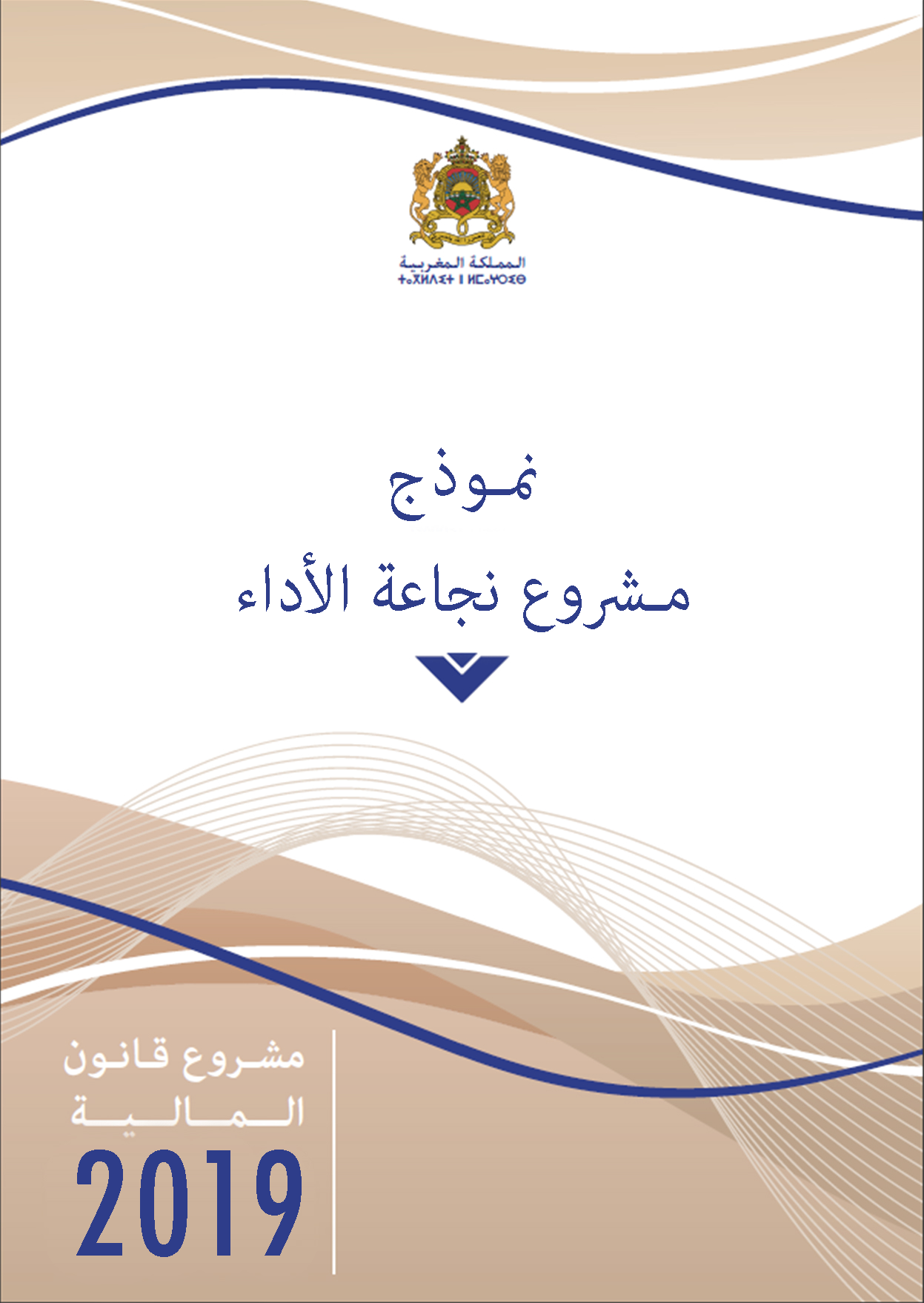 